HungaryHungaryHungaryHungaryApril 2027April 2027April 2027April 2027MondayTuesdayWednesdayThursdayFridaySaturdaySunday123456789101112131415161718Memorial Day for the Victims of the Holocaust192021222324252627282930NOTES: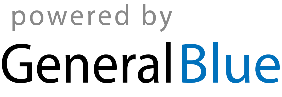 